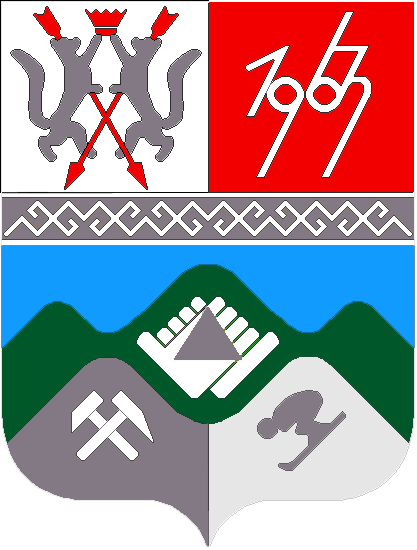 КЕМЕРОВСКАЯ ОБЛАСТЬТАШТАГОЛЬСКИЙ МУНИЦИПАЛЬНЫЙ РАЙОНАДМИНИСТРАЦИЯ ТАШТАГОЛЬСКОГО МУНИЦИПАЛЬНОГО РАЙОНАПОСТАНОВЛЕНИЕот   « 29   »   октября  2013   г. №  178-п   .                  
Об организации  проведения мероприятия на предоставление грантовой  поддержки начинающим субъектам малого и среднего предпринимательстваВ рамках муниципальной целевой программы «Поддержка малого и среднего предпринимательства» на 2013–2015 годы, утвержденной  постановлением администрации Таштагольского муниципального района №790-п  от 15 мая 2013г.:1. Объявить о  приеме пакета  документов с 5 ноября – по 4 декабря  2013г.:      - на предоставление финансовой  поддержки в виде гранта для начинающих субъектов малого и среднего предпринимательства на создание собственного бизнеса на запланированные расходы и на компенсацию части затрат за счет субсидий федерального и областного бюджета Кемеровской области, поступивших в бюджет муниципального образования «Таштагольский муниципальный район».- на предоставление финансовой поддержки в виде гранта для начинающих субъектов малого и среднего предпринимательства на запланированные расходы из местного бюджета Таштагольского муниципального района.2. Прием документов осуществлять в  отделе поддержки малого и среднегобизнеса Администрации Таштагольского муниципального района.3. Пресс-секретарю Главы Таштагольского муниципального района (Жукова М.Ю.) опубликовать настоящее Постановление и информацию о проводимом мероприятии в Таштагольской районной газете «Красная Шория», а также разместить на официальном сайте администрации Таштагольского муниципального района.4. Контроль за исполнением настоящего постановления возложить на заместителя Главы Таштагольского района М.Н. Шульмина.5.   Постановление вступает в силу с момента опубликования.Глава Таштагольскогомуниципального района			                              		      В.Н.МакутаПриложение №1                                                                                                      к постановлению Администрации                                                                                            Таштагольского муниципального района                                                                                            № _178-п__от «_29_» октября 2013г        Перечень необходимых документов на проведение конкурсного отбора, проводимого в целях предоставления финансовой поддержки в виде гранта для начинающих субъектов малого и среднего предпринимательства на компенсацию части произведенных затрат.Для получения субсидии субъект малого предпринимательства обращается с заявлением , к которому прилагаются следующие документы: - выписка из Единого государственного реестра юридических лиц (если учредителем является юридическое лицо – дополнительно выписка по учредителю) или выписка из Единого государственного реестра индивидуальных предпринимателей, выданная налоговым органом в срок не позднее одного месяца до даты подачи заявления на получение субсидии; - копия представленного в налоговый орган документа, подтверждающего величину выручки от реализации товаров (работ, услуг) за предшествующий календарный год без учёта налога на добавленную стоимость или декларации, заверенные подписью руководителя и печатью. Субъекты малого и среднего предпринимательства, применяющие систему налогообложения в виде единого налога на вменённый  доход для отдельных видов деятельности или патентную систему налогообложения, дополнительно представляют справку о выручке от реализации товаров (работ, услуг) за предшествующий календарный год, заверенную подписью руководителя и печатью.   Для вновь созданных организаций или вновь зарегистрированных индивидуальных предпринимателей в течение того года, в котором они зарегистрированы,  предоставляется справка о выручке от реализации товаров (работ, услуг) за период, прошедший со дня их государственной регистрации до даты подачи заявления, заверенная подписью руководителя и печатью ;- копия сведений о среднесписочной численности работников за предшествующий календарный год (форма по КНД 1110018), заверенная подписью руководителя и печатью.   Для вновь созданных организаций или вновь зарегистрированных индивидуальных предпринимателей в течение того года, в котором они зарегистрированы - справка о средней численности работников за период, прошедший со дня их государственной регистрации до даты подачи заявления, заверенная подписью руководителя и печатью;- справка налогового органа, подтверждающая отсутствие задолженности по налоговым и иным обязательным платежам в бюджетную систему Российской Федерации, выданная в срок не позднее одного месяца до даты подачи заявления на получение субсидии (справка об исполнении налогоплательщиком обязанности по уплате налогов, сборов, страховых взносов, пеней и налоговых санкций);-бизнес-проект, содержащий в обязательном порядке следующую информацию:а) социальную значимость проекта (степень потребности населения в данном виде продукции, услуг, работ;б) общую стоимость бизнес-проекта, в том числе сумму долевого участия за счет собственных средств; в) сведения о создании новых рабочих мест и (или) сохранении действующих рабочих мест;г) виды инвестиционных расходов (перечень основных средств, сырья, основных и вспомогательных материалов, покупных полуфабрикатов, комплектующих изделий, программных продуктов, с указанием стоимости по каждой единице, расчет аренды); д) план производства и реализации продукции, услуг, работ по проекту на один год;е) сумму ожидаемой прибыли;ж) ожидаемые объемы налоговых платежей;и) планируемый рынок сбыта.- копии документов, подтверждающих фактически произведенные расходы в зависимости от вида затрат, в соответствии с требованиями бухгалтерского учета:а) копии договоров (купли-продажи, поставки, аренды и др.), заверенные подписью руководителя и печатью,  с предъявлением оригиналов;б) копии счетов и (или) счетов-фактур, товарных накладных, заверенных подписью руководителя и печатью, с предъявлением оригиналов;в) копии актов оказанных услуг (выполненных работ), заверенные подписью руководителя и печатью, с предъявлением оригиналов;г) копии актов приема-передачи в отношении затрат, связанных с приобретением зданий, сооружений, транспортных средств, заверенные подписью руководителя и печатью, с предъявлением оригиналов; д) копии платежных поручений, заверенных банком и (или) копии кассовых чеков с приложением копий квитанций к приходным кассовым ордерам (при сумме сделки не более 100 тыс.р.) и (или) копий квитанций (в отношении оплаты государственной пошлины и открытия расчетного счета), заверенные подписью руководителя и печатью, с предъявлением оригиналов;е) копии актов ввода основных средств в эксплуатацию (ОС-1), заверенные подписью руководителя и печатью, с предъявлением оригиналов;ж) копии инвентарных карточек на приобретенные основные средства (ОС-6), заверенные подписью руководителя и печатью, с предъявлением оригиналов;з) копии приходных ордеров (форма М-4), копии требований-накладных (форма М-11) на списание сырья, основных и вспомогательных материалов, покупных полуфабрикатов, комплектующих изделий в производство (для подтверждения расходования), заверенные подписью руководителя и печатью, с предъявлением оригиналов;- справка о сохранении существующих и (или) создании новых рабочих мест в текущем году по состоянию на дату подачи заявления, заверенная подписью руководителя и печатью;- справка о полученных субсидиях за период со дня государственной регистрации до даты подачи заявления, заверенная подписью руководителя и печатью;- копии документов - справка, свидетельство, другие документы (с представлением оригинала в случае, если копия не заверена нотариально), подтверждающие отношение индивидуального предпринимателя или более 50 процентов  от состава учредителей  юридического лица непосредственно перед государственной регистрацией к целевым группам;- расчет грантовой поддержки ;- письменное гарантийное обязательство субъекта малого предпринимательства по осуществлению деятельности в течение не менее 12 месяцев после получения субсидии на создание собственного бизнеса (гранта); Приложение №2                                                                                                      к постановлению Администрации                                                                                            Таштагольского муниципального района                                                                                            № _178-п__от «_29_» октября 2013г          Перечень необходимых документов на проведение конкурсного отбора, проводимого в целях предоставления финансовой поддержки в виде гранта для начинающих субъектов малого и среднего предпринимательства на запланированные расходы.Для получения субсидии субъект малого предпринимательства обращается с заявлением, к которому прилагаются следующие документы: - выписка из Единого государственного реестра юридических лиц (если учредителем является юридическое лицо – дополнительно выписка по учредителю) или выписка из Единого государственного реестра индивидуальных предпринимателей, выданная налоговым органом в срок не позднее одного месяца до даты подачи заявления на получение субсидии; - копия представленного в налоговый орган документа, подтверждающего величину выручки от реализации товаров (работ, услуг) за предшествующий календарный год без учёта налога на добавленную стоимость или декларации, заверенные подписью руководителя и печатью. Субъекты малого и среднего предпринимательства, применяющие систему налогообложения в виде единого налога на вменённый  доход для отдельных видов деятельности или патентную систему налогообложения, дополнительно представляют справку о выручке от реализации товаров (работ, услуг) за предшествующий календарный год, заверенную подписью руководителя и печатью.   Для вновь созданных организаций или вновь зарегистрированных индивидуальных предпринимателей в течение того года, в котором они зарегистрированы,  предоставляется справка о выручке от реализации товаров (работ, услуг) за период, прошедший со дня их государственной регистрации до даты подачи заявления, заверенная подписью руководителя и печатью ;- копия сведений о среднесписочной численности работников за предшествующий календарный год (форма по КНД 1110018), заверенная подписью руководителя и печатью.   Для вновь созданных организаций или вновь зарегистрированных индивидуальных предпринимателей в течение того года, в котором они зарегистрированы - справка о средней численности работников за период, прошедший со дня их государственной регистрации до даты подачи заявления, заверенная подписью руководителя и печатью;- справка налогового органа, подтверждающая отсутствие задолженности по налоговым и иным обязательным платежам в бюджетную систему Российской Федерации, выданная в срок не позднее одного месяца до даты подачи заявления на получение субсидии (справка об исполнении налогоплательщиком обязанности по уплате налогов, сборов, страховых взносов, пеней и налоговых санкций);-бизнес-проект, содержащий в обязательном порядке следующую информацию:а) социальную значимость проекта (степень потребности населения в данном виде продукции, услуг, работ;б) общую стоимость бизнес-проекта, в том числе сумму долевого участия за счет собственных средств; в) сведения о создании новых рабочих мест и (или) сохранении действующих рабочих мест;г) виды инвестиционных расходов (перечень основных средств, сырья, основных и вспомогательных материалов, покупных полуфабрикатов, комплектующих изделий, программных продуктов, с указанием стоимости по каждой единице, расчет аренды); д) план производства и реализации продукции, услуг, работ по проекту на один год;е) сумму ожидаемой прибыли;ж) ожидаемые объемы налоговых платежей.- справка о сохранении существующих и (или) создании новых рабочих мест в текущем году по состоянию на дату подачи заявления, заверенная подписью руководителя и печатью;- справка о полученных субсидиях за период со дня государственной регистрации до даты подачи заявления, заверенная подписью руководителя и печатью;- копии документов - справка, свидетельство, другие документы (с представлением оригинала в случае, если копия не заверена нотариально), подтверждающие отношение индивидуального предпринимателя или более 50 процентов  от состава учредителей  юридического лица непосредственно перед государственной регистрацией к целевым группам;- письменное гарантийное обязательство субъекта малого предпринимательства по осуществлению деятельности в течение не менее 12 месяцев после получения субсидии на создание собственного бизнеса (гранта); 